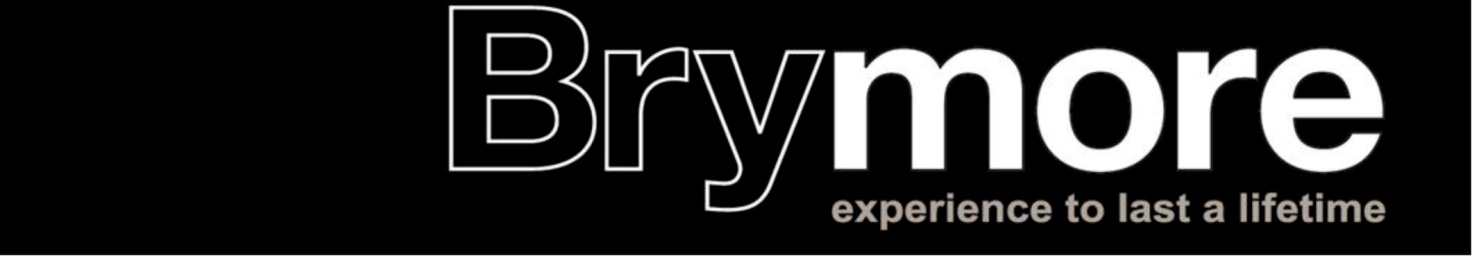 Supplementary Information Form to be completed if applying for a boarding place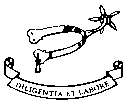 Student’s name                                    Date of Birth Why do you wish the above-named to attend boarding school?  Please provide information that will assist in determining the student’s boarding need.Why do you wish the above-named to attend boarding school?  Please provide information that will assist in determining the student’s boarding need.Why have you selected Brymore?Why have you selected Brymore?How did you first learn of the boarding facilities at Brymore?How did you first learn of the boarding facilities at Brymore?Previous experience of boarding/living away from home.Previous experience of boarding/living away from home.Please provide any details which you feel would be helpful in informing us about the student, particularly information that will assist us in assessing their suitability to board or boarding need.Please provide any details which you feel would be helpful in informing us about the student, particularly information that will assist us in assessing their suitability to board or boarding need.Are there any areas where you feel Brymore could particularly help or support the student (previously parents have included information relating to special education support, medical needs, personal development).Are there any areas where you feel Brymore could particularly help or support the student (previously parents have included information relating to special education support, medical needs, personal development).Any other details you wish to include.Any other details you wish to include.Who will be responsible for paying fees? (please indicate if claiming fees from an employer or other organisation).Who will be responsible for paying fees? (please indicate if claiming fees from an employer or other organisation).Brothers currently or previously at BrymoreName(s)Name(s)Year groupName(s) and date(s) of birth of any younger brothersName(s)Name(s)Date(s) of BirthSigned (parent/carer)DatePrint NamePrint Name